DATOS SOLICITADOS PARA FICHAS DE TRÁMITES/SERVICIOS MUNICIPALES 2019ANEXOSPARA REALIZAR EL PAGO EN LÍNEA: https://www.japami.gob.mx/jap/moduloonline/login.aspx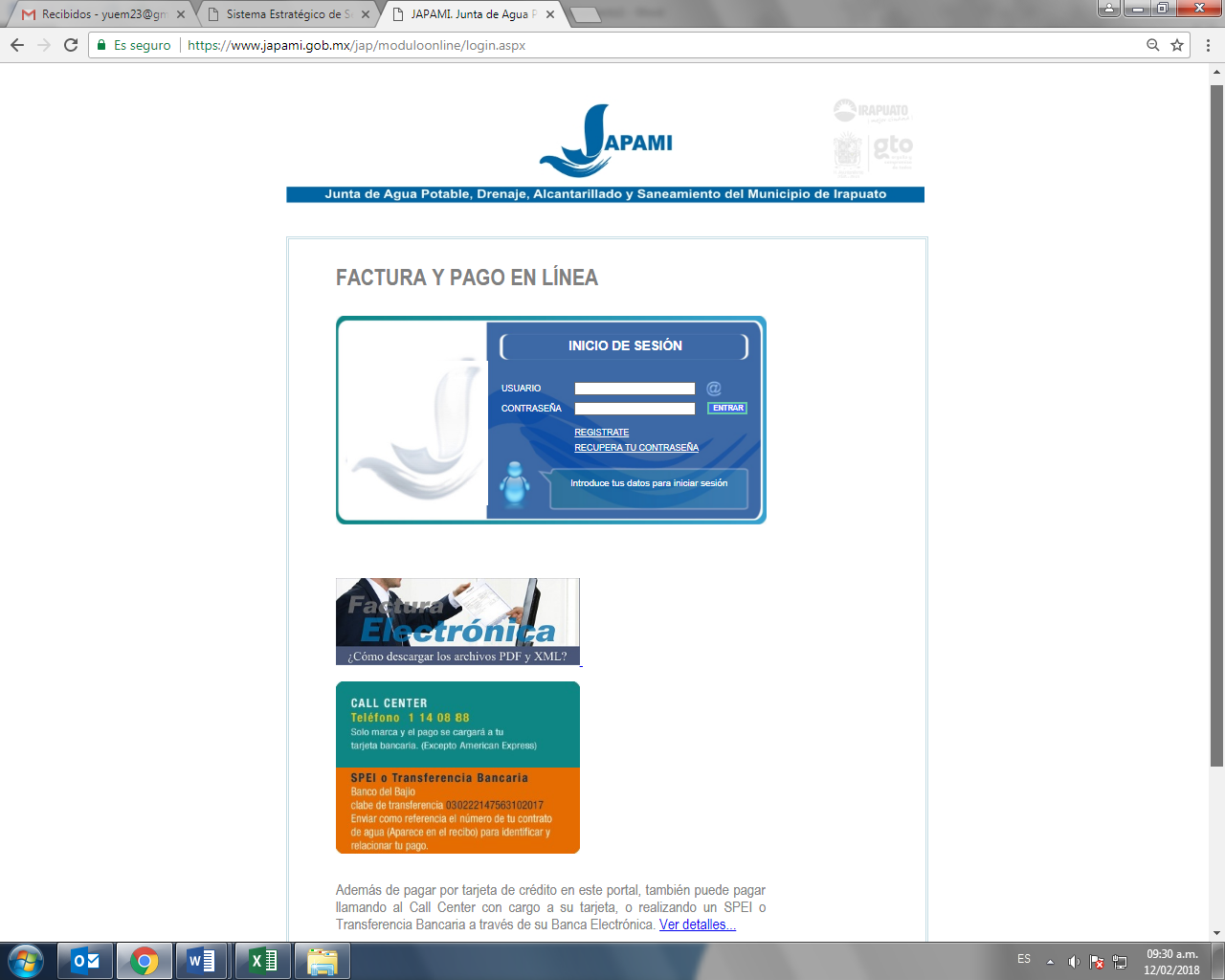 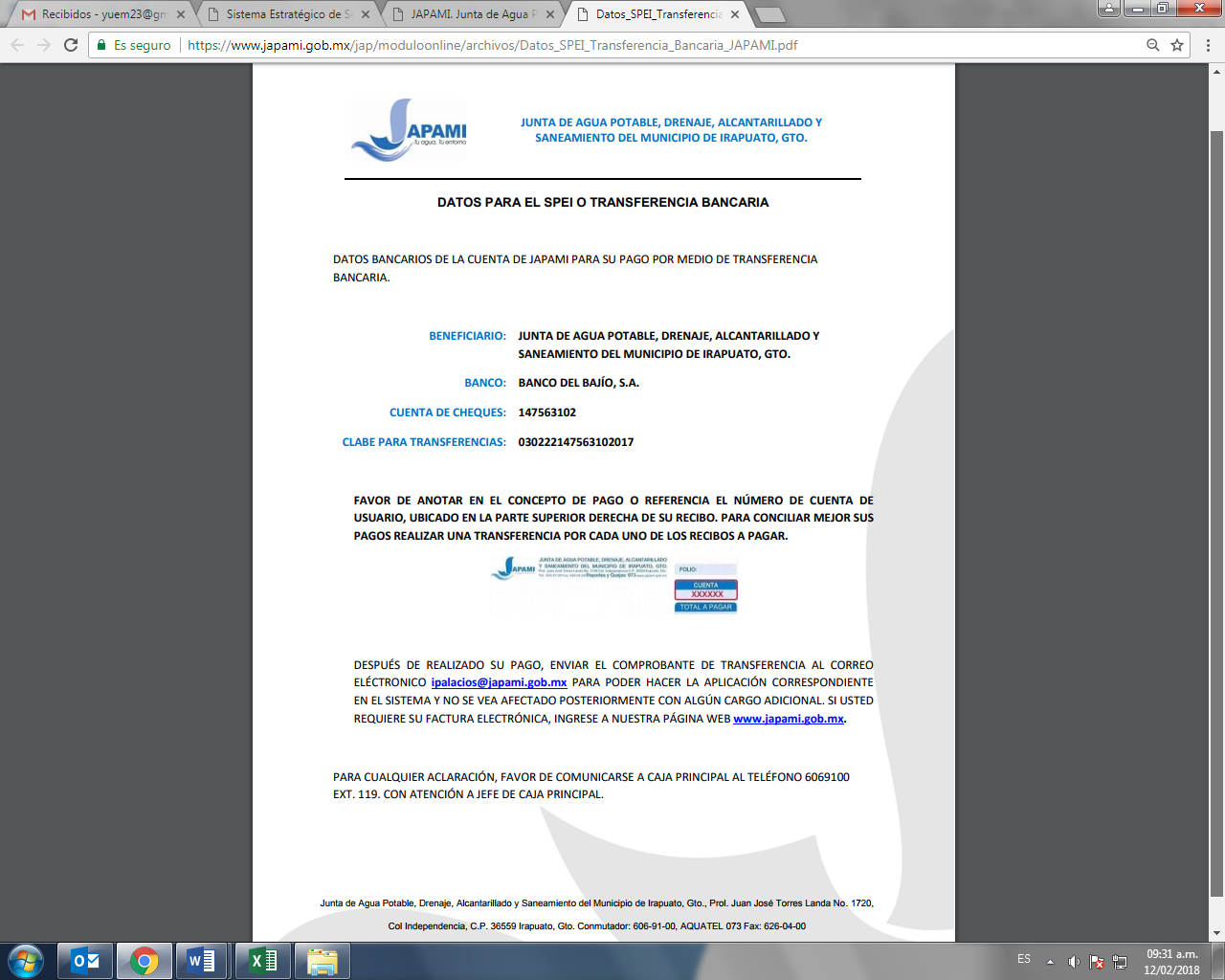 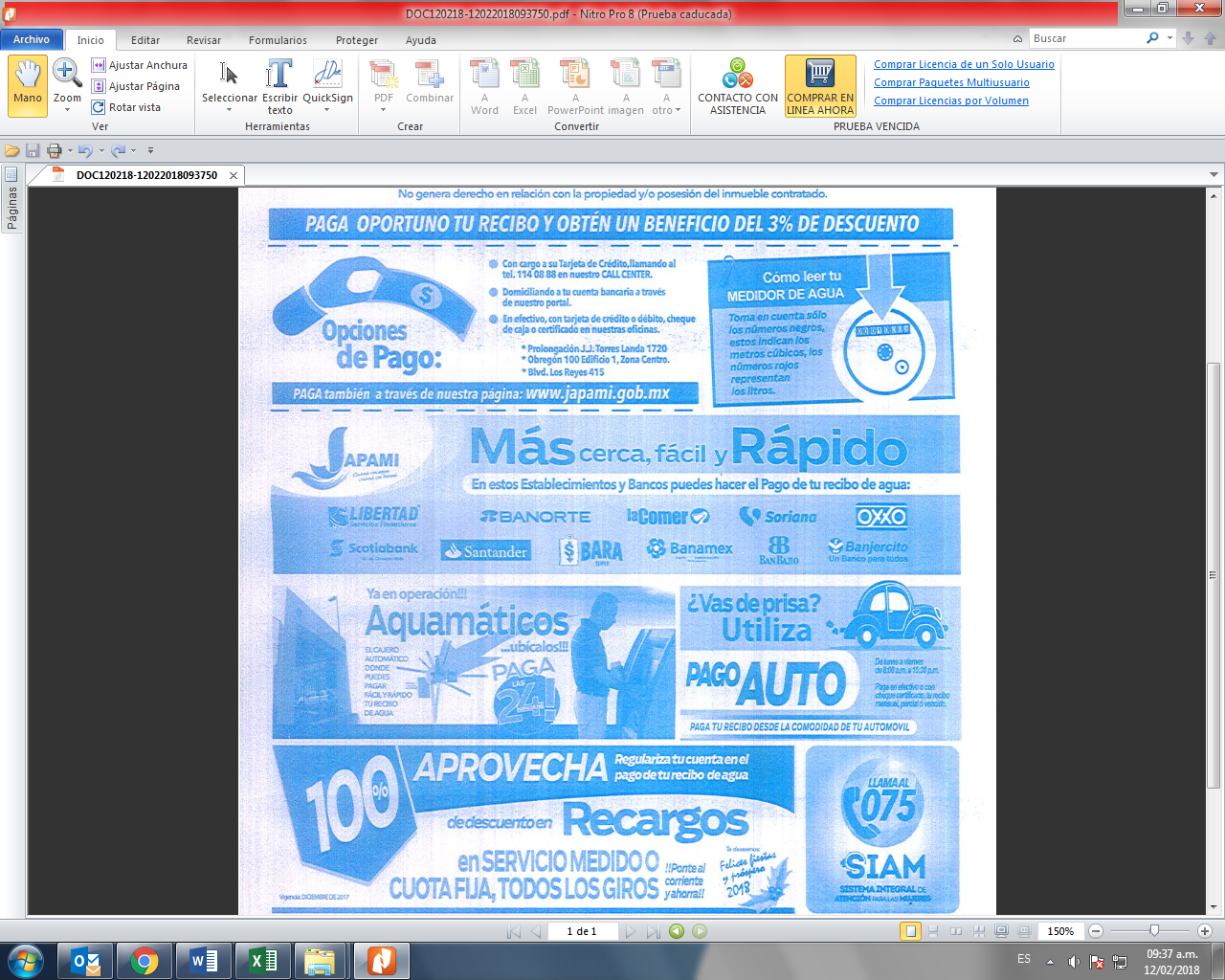 Ilustración 1 Información del reverso del recibo de aguaAQUAMÁTICOSOficinas GeneralesProlongación Juan José Torres Landa # 1720, Colonia Independencia.Oficinas Los ReyesBlvd. Los Reyes #415, Col. Los Reyes.Ilustración 2 Información del reverso del recibo de aguaPAGO AUTOOficinas GeneralesProlongación Juan José Torres Landa # 1720, Colonia Independencia, Horario de 8:30 a.m. a 3:30 p.m.Ilustración 3 Información del reverso del recibo de aguaESTABLECIMIENTOS Y BANCOSContamos con 11 establecimientos y bancos en donde se puede realizar el pago del recibo del agua.Ilustración 4 Información del reverso del recibo de aguaFICHA DE TRÁMITE O SERVICIOFICHA DE TRÁMITE O SERVICIOFICHA DE TRÁMITE O SERVICIOFICHA DE TRÁMITE O SERVICIOFICHA DE TRÁMITE O SERVICIOFICHA DE TRÁMITE O SERVICIOFICHA DE TRÁMITE O SERVICIOFICHA DE TRÁMITE O SERVICIOFICHA DE TRÁMITE O SERVICIODependencia o EntidadDependencia o EntidadDependencia o EntidadJunta de Agua Potable, Drenaje, Alcantarillado y Saneamiento del Municipio de Irapuato, Gto.Junta de Agua Potable, Drenaje, Alcantarillado y Saneamiento del Municipio de Irapuato, Gto.Junta de Agua Potable, Drenaje, Alcantarillado y Saneamiento del Municipio de Irapuato, Gto.Junta de Agua Potable, Drenaje, Alcantarillado y Saneamiento del Municipio de Irapuato, Gto.Junta de Agua Potable, Drenaje, Alcantarillado y Saneamiento del Municipio de Irapuato, Gto.Junta de Agua Potable, Drenaje, Alcantarillado y Saneamiento del Municipio de Irapuato, Gto.Nombre de la Unidad AdministrativaNombre de la Unidad AdministrativaNombre de la Unidad AdministrativaGerencia de Comercialización / Dirección de Atención a UsuariosGerencia de Comercialización / Dirección de Atención a UsuariosGerencia de Comercialización / Dirección de Atención a UsuariosGerencia de Comercialización / Dirección de Atención a UsuariosGerencia de Comercialización / Dirección de Atención a UsuariosGerencia de Comercialización / Dirección de Atención a UsuariosNombre del Trámite o ServicioNombre del Trámite o ServicioNombre del Trámite o ServicioNombre del Trámite o ServicioNombre del Trámite o ServicioClaveClaveFecha de RegistroFecha de RegistroCobro del serviciosCobro del serviciosCobro del serviciosCobro del serviciosCobro del serviciosMS-IRA-JA-21MS-IRA-JA-2102/01/201902/01/2019Objetivo del Trámite o ServicioObjetivo del Trámite o ServicioObjetivo del Trámite o ServicioObjetivo del Trámite o ServicioObjetivo del Trámite o ServicioObjetivo del Trámite o ServicioObjetivo del Trámite o ServicioObjetivo del Trámite o ServicioObjetivo del Trámite o ServicioRecaudar el monto generado por las prestaciones del servicio de Agua Potable y Drenaje.Recaudar el monto generado por las prestaciones del servicio de Agua Potable y Drenaje.Recaudar el monto generado por las prestaciones del servicio de Agua Potable y Drenaje.Recaudar el monto generado por las prestaciones del servicio de Agua Potable y Drenaje.Recaudar el monto generado por las prestaciones del servicio de Agua Potable y Drenaje.Recaudar el monto generado por las prestaciones del servicio de Agua Potable y Drenaje.Recaudar el monto generado por las prestaciones del servicio de Agua Potable y Drenaje.Recaudar el monto generado por las prestaciones del servicio de Agua Potable y Drenaje.Recaudar el monto generado por las prestaciones del servicio de Agua Potable y Drenaje.UsuariosUsuariosUsuariosUsuariosUsuariosUsuariosUsuariosUsuariosUsuariosPúblico en generalPúblico en generalPúblico en generalPúblico en generalPúblico en generalPúblico en generalPúblico en generalPúblico en generalPúblico en generalDocumento que se ObtieneDocumento que se ObtieneDocumento que se ObtieneCostoCostoTiempo de RespuestaTiempo de RespuestaVigencia del ServicioVigencia del ServicioRecibo de pago selladoRecibo de pago selladoRecibo de pago selladosin costosin costoinmediatoinmediatoúnicaúnicaLUGAR DONDE SE REALIZALUGAR DONDE SE REALIZALUGAR DONDE SE REALIZALUGAR DONDE SE REALIZALUGAR DONDE SE REALIZALUGAR DONDE SE REALIZALUGAR DONDE SE REALIZALUGAR DONDE SE REALIZALUGAR DONDE SE REALIZAOficina ReceptoraOficina ReceptoraOficina ReceptoraOficinas GeneralesOficinas GeneralesOficinas GeneralesOficinas GeneralesOficinas GeneralesOficinas GeneralesDomicilioDomicilioDomicilioProlongación Juan José Torres Landa # 1720, Colonia Independencia C.P. 36569Prolongación Juan José Torres Landa # 1720, Colonia Independencia C.P. 36569MunicipioMunicipioIrapuato, Gto.Irapuato, Gto.TeléfonoTeléfonoTeléfono01 (462) 60 6 91 00 ext. 160 y 186.01 (462) 60 6 91 00 ext. 160 y 186.FaxFaxNo aplica.No aplica.HorarioHorarioHorarioLunes a Viernes de 8:00 a.m. a 3:30 p.m.Lunes a Viernes de 8:00 a.m. a 3:30 p.m.Correo ElectrónicoCorreo Electrónicoatenciondeusuarios@japami.gob.mxatenciondeusuarios@japami.gob.mxOficina ResultoraOficina ResultoraOficina ResultoraOficinas Generales / Dirección de Facturación.Oficinas Generales / Dirección de Facturación.Oficinas Generales / Dirección de Facturación.Oficinas Generales / Dirección de Facturación.Oficinas Generales / Dirección de Facturación.Oficinas Generales / Dirección de Facturación.Oficina ReceptoraOficinas Los ReyesOficinas Los ReyesOficinas Los ReyesOficinas Los ReyesOficinas Los ReyesOficinas Los ReyesDomicilioBlvd. Los Reyes #415, Col. Los ReyesBlvd. Los Reyes #415, Col. Los ReyesMunicipioMunicipioIrapuato, Gto.Irapuato, Gto.Teléfono01 (462) 62 7 01 9701 (462) 62 7 01 97FaxFaxNo aplica.No aplica.HorarioLunes a Viernes de 8:00 a.m. a 3:30 p.m.Lunes a Viernes de 8:00 a.m. a 3:30 p.m.Correo ElectrónicoCorreo Electrónicoatenciondeusuarios@japami.gob.mxatenciondeusuarios@japami.gob.mxOficina ResultoraOficinas Los ReyesOficinas Los ReyesOficinas Los ReyesOficinas Los ReyesOficinas Los ReyesOficinas Los ReyesOficina ReceptoraCentro de GobiernoCentro de GobiernoCentro de GobiernoCentro de GobiernoCentro de GobiernoCentro de GobiernoDomicilioÁlvaro Obregón 148, Barrio de San Vicente, 36588 Irapuato, Gto.Álvaro Obregón 148, Barrio de San Vicente, 36588 Irapuato, Gto.MunicipioMunicipioIrapuato, Gto.Irapuato, Gto.Teléfono01 (462) 60 69 999, ext. 1622.01 (462) 60 69 999, ext. 1622.FaxFaxNo aplica.No aplica.HorarioLunes a Viernes de 8:30 a.m. a 3:00 p.m.Lunes a Viernes de 8:30 a.m. a 3:00 p.m.Correo ElectrónicoCorreo Electrónicoatenciondeusuarios@japami.gob.mxatenciondeusuarios@japami.gob.mxOficina ResultoraCentro de Gobierno / 1er piso (Ventanilla VEN)Centro de Gobierno / 1er piso (Ventanilla VEN)Centro de Gobierno / 1er piso (Ventanilla VEN)Centro de Gobierno / 1er piso (Ventanilla VEN)Centro de Gobierno / 1er piso (Ventanilla VEN)Centro de Gobierno / 1er piso (Ventanilla VEN)REQUISITOSREQUISITOSREQUISITOSREQUISITOSREQUISITOSDOCUMENTOS REQUERIDOSDOCUMENTOS REQUERIDOSDOCUMENTOS REQUERIDOSDOCUMENTOS REQUERIDOSREQUISITOSREQUISITOSREQUISITOSREQUISITOSREQUISITOSORIGINALORIGINALCOPIA SIMPLECOPIA SIMPLE1.- Presentar recibo de pago  1.- Presentar recibo de pago  1.- Presentar recibo de pago  1.- Presentar recibo de pago  1.- Presentar recibo de pago  11002.- Si no cuenta con su recibo de pago, presentar número de cuenta, domicilio del predio o nombre del propietario           2.- Si no cuenta con su recibo de pago, presentar número de cuenta, domicilio del predio o nombre del propietario           2.- Si no cuenta con su recibo de pago, presentar número de cuenta, domicilio del predio o nombre del propietario           2.- Si no cuenta con su recibo de pago, presentar número de cuenta, domicilio del predio o nombre del propietario           2.- Si no cuenta con su recibo de pago, presentar número de cuenta, domicilio del predio o nombre del propietario           0000ObservacionesObservacionesObservacionesObservacionesObservacionesObservacionesObservacionesObservacionesObservacionesSe puede realizar el pago de los servicios en bancos, tiendas departamentales y autoservicios, domiciliación, call center, página web.Se puede realizar el pago de los servicios en bancos, tiendas departamentales y autoservicios, domiciliación, call center, página web.Se puede realizar el pago de los servicios en bancos, tiendas departamentales y autoservicios, domiciliación, call center, página web.Se puede realizar el pago de los servicios en bancos, tiendas departamentales y autoservicios, domiciliación, call center, página web.Se puede realizar el pago de los servicios en bancos, tiendas departamentales y autoservicios, domiciliación, call center, página web.Se puede realizar el pago de los servicios en bancos, tiendas departamentales y autoservicios, domiciliación, call center, página web.Se puede realizar el pago de los servicios en bancos, tiendas departamentales y autoservicios, domiciliación, call center, página web.Se puede realizar el pago de los servicios en bancos, tiendas departamentales y autoservicios, domiciliación, call center, página web.Se puede realizar el pago de los servicios en bancos, tiendas departamentales y autoservicios, domiciliación, call center, página web.Fundamentos de LeyFundamentos de LeyFundamentos de LeyFundamentos de LeyFundamentos de LeyFundamentos de LeyFundamentos de LeyFundamentos de LeyFundamentos de Ley*Ley de Ingresos para el Municipio de Irapuato, Guanajuato, para el Ejercicio Fiscal del año 2019, Artículo 14, Fracc. I inciso a), b),c), d), Fracc. II y III. *Código Territorial para el Estado y los Municipios de Guanajuato, Artículo 328 *Ley de Ingresos para el Municipio de Irapuato, Guanajuato, para el Ejercicio Fiscal del año 2019, Artículo 14, Fracc. I inciso a), b),c), d), Fracc. II y III. *Código Territorial para el Estado y los Municipios de Guanajuato, Artículo 328 *Ley de Ingresos para el Municipio de Irapuato, Guanajuato, para el Ejercicio Fiscal del año 2019, Artículo 14, Fracc. I inciso a), b),c), d), Fracc. II y III. *Código Territorial para el Estado y los Municipios de Guanajuato, Artículo 328 *Ley de Ingresos para el Municipio de Irapuato, Guanajuato, para el Ejercicio Fiscal del año 2019, Artículo 14, Fracc. I inciso a), b),c), d), Fracc. II y III. *Código Territorial para el Estado y los Municipios de Guanajuato, Artículo 328 *Ley de Ingresos para el Municipio de Irapuato, Guanajuato, para el Ejercicio Fiscal del año 2019, Artículo 14, Fracc. I inciso a), b),c), d), Fracc. II y III. *Código Territorial para el Estado y los Municipios de Guanajuato, Artículo 328 *Ley de Ingresos para el Municipio de Irapuato, Guanajuato, para el Ejercicio Fiscal del año 2019, Artículo 14, Fracc. I inciso a), b),c), d), Fracc. II y III. *Código Territorial para el Estado y los Municipios de Guanajuato, Artículo 328 *Ley de Ingresos para el Municipio de Irapuato, Guanajuato, para el Ejercicio Fiscal del año 2019, Artículo 14, Fracc. I inciso a), b),c), d), Fracc. II y III. *Código Territorial para el Estado y los Municipios de Guanajuato, Artículo 328 *Ley de Ingresos para el Municipio de Irapuato, Guanajuato, para el Ejercicio Fiscal del año 2019, Artículo 14, Fracc. I inciso a), b),c), d), Fracc. II y III. *Código Territorial para el Estado y los Municipios de Guanajuato, Artículo 328 *Ley de Ingresos para el Municipio de Irapuato, Guanajuato, para el Ejercicio Fiscal del año 2019, Artículo 14, Fracc. I inciso a), b),c), d), Fracc. II y III. *Código Territorial para el Estado y los Municipios de Guanajuato, Artículo 328 Fundamentos ReglamentariosFundamentos ReglamentariosFundamentos ReglamentariosFundamentos ReglamentariosFundamentos ReglamentariosFundamentos ReglamentariosFundamentos ReglamentariosFundamentos ReglamentariosFundamentos ReglamentariosNo aplicaNo aplicaNo aplicaNo aplicaNo aplicaNo aplicaNo aplicaNo aplicaNo aplica